О подведении итогов проведения месячника по санитарно-экологической уборке и благоустройству населенных пунктов Алатырского района Рассмотрев предложенные комиссией материалы по итогам проведения  месячника по санитарно-экологической уборке и благоустройству населенных пунктов Алатырского района, администрация Алатырского района п о с т а н о в л я е т: 1. Присвоить классные  места по итогам месячника по санитарно-экологической уборке и благоустройству населенных пунктов:          - I место – администрацию Атратского сельского поселения (глава Григорьев Иван Дмитриевич) с вручением Диплома I степени;          - II место -  администрацию Восходского сельского поселения (глава Кувялова Ирина Александровна) с вручением Диплома  II степени;          - III место -  администрацию Иваньково-Ленинского сельского поселения (глава Шугуров Валентин Геннадьевич) с вручением Диплома  III  степени.          2. Настоящее постановление вступает в силу со дня его подписания.Глава  администрации			                                                            Н.И. Шпилевая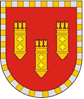 Администрация Алатырского районаЧувашской РеспубликиПОСТАНОВЛЕНИЕ24.10.2022 № 416г. АлатырьУлатӑр район администрацийӗ Чӑваш РеспубликинЙЫШĂНУ                 24.10.2022  №  416 Улатӑр г.